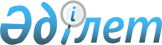 "Айырбастау пункттері арқылы жүргізілетін операциялар бойынша теңгеге шетел валютасын сатып алу бағамының сату бағамынан ауытқу шектерін белгілеу туралы" Қазақстан Республикасы Ұлттық Банкі Басқармасының 2020 жылғы 19 наурыздағы № 33 қаулысына өзгерістер енгізу туралыҚазақстан Республикасы Ұлттық Банкі Басқармасының 2020 жылғы 5 мамырдағы № 63 қаулысы. Қазақстан Республикасының Әділет министрлігінде 2020 жылғы 6 мамырда № 20585 болып тіркелді
      "Қазақстан Республикасының Ұлттық Банкі туралы" 1995 жылғы 30 наурыздағы, "Валюталық реттеу және валюталық бақылау туралы" 2018 жылғы 2 шілдедегі Қазақстан Республикасының заңдарына және "Әлеуметтік-экономикалық тұрақтылықты қамтамасыз ету жөніндегі шаралар туралы" Қазақстан Республикасы Президентінің 2020 жылғы 16 наурыздағы № 286 Жарлығына сәйкес Қазақстан Республикасы Ұлттық Банкінің Басқармасы ҚАУЛЫ ЕТЕДІ:
      1. "Айырбастау пункттері арқылы жүргізілетін операциялар бойынша теңгеге шетел валютасын сатып алу бағамының сату бағамынан ауытқу шектерін белгілеу туралы" Қазақстан Республикасы Ұлттық Банкі Басқармасының 2020 жылғы 19 наурыздағы № 33 қаулысына (Нормативтік құқықтық актілерді мемлекеттік тіркеу тізілімінде № 20146 болып тіркелген, 2020 жылғы 20 наурызда Қазақстан Республикасының нормативтік құқықтық актілерінің эталондық бақылау банкінде жарияланған) мынадай өзгерістер енгізілсін:
      кіріспесі мынадай редакцияда жазылсын:
      "Қазақстан Республикасының Ұлттық Банкі туралы" 1995 жылғы 30 наурыздағы, "Валюталық реттеу және валюталық бақылау туралы" 2018 жылғы 2 шілдедегі Қазақстан Республикасының заңдарына және "Әлеуметтік-экономикалық тұрақтылықты қамтамасыз ету жөніндегі шаралар туралы" Қазақстан Республикасы Президентінің 2020 жылғы 16 наурыздағы № 286 Жарлығына сәйкес Қазақстан Республикасы Ұлттық Банкінің Басқармасы ҚАУЛЫ ЕТЕДІ:";
      5-тармақ мынадай редакцияда жазылсын:
      "5. Осы қаулы алғашқы ресми жарияланған күнінен бастап қолданысқа енгізіледі және 2020 жылғы 1 шілдеге дейін қолданылады.".
      2. Қолма-қол ақша айналысы департаменті Қазақстан Республикасының заңнамасында белгіленген тәртіппен:
      1) Заң департаментімен бірлесіп осы қаулыны Қазақстан Республикасының Әділет министрлігінде мемлекеттік тіркеуді;
      2) осы қаулыны ресми жарияланғаннан кейін Қазақстан Республикасы Ұлттық Банкінің ресми интернет-ресурсына орналастыруды; 
      3) осы қаулы мемлекеттік тіркелгеннен кейін он жұмыс күні ішінде Заң департаментіне осы қаулының осы тармағының 2) тармақшасында және 3-тармағында көзделген іс-шаралардың орындалуы туралы мәліметтерді ұсынуды қамтамасыз етсін.
      3. Ақпарат және коммуникациялар департаменті – Ұлттық Банктің баспасөз қызметі осы қаулы мемлекеттік тіркелгеннен кейін күнтізбелік жеті күн ішінде оның көшірмесін мерзімді баспасөз басылымдарында ресми жариялауға жіберуді қамтамасыз етсін. 
      4. Осы қаулының орындалуын бақылау Қазақстан Республикасы Ұлттық Банкі Төрағасының жетекшілік ететін орынбасарына жүктелсін.
      5. Осы қаулы алғашқы ресми жарияланған күнінен бастап қолданысқа енгізіледі.
					© 2012. Қазақстан Республикасы Әділет министрлігінің «Қазақстан Республикасының Заңнама және құқықтық ақпарат институты» ШЖҚ РМК
				
      Қазақстан Республикасы 
Ұлттық Банкінің Төрағасы

Е. Досаев
